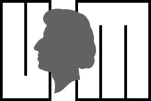 UNIWERSYTET MUZYCZNY FRYDERYKA CHOPINA Wniosek (2019) o finansowanie projektu wydawniczego wspomagającego naukępłyta CDAkceptacja prorektora ds. nauki:–––––––––––––––––––––––––––––––––––––––––––––––––
Podpis, data WydziałKatedra/Zakład/StudiumKierownik Projektu: Osoba wnioskującaImię i nazwisko, stopień naukowyKontakt do osoby wnioskującejMail: Kom:Tytuł płyty CD(może być roboczy)
Proszę wskazać etap realizacji projektu, np. 
I Etap, II Etap.Naukowy cel projektu wydawniczego czemu projekt ma służyć?jakie są spodziewane pozytywne efekty wdrożenia projektu?W przypadku płyty CD:spis tytułów utworów oraz ich autorówspis wykonawcówreżyser dźwięku Wskazanie nazwy wydawcy płyty:  
Chopin University Press 
lub wydawnictwo zewnętrznePreliminarz kosztów nagrania i produkcji płyty CDnagraniakoszt wynajęcia studia nagrań lub innej salihonorarium reżysera dźwięku (łączne)ewentualne koszty wynajęcia instrumentówewentualne koszty przewozu instrumentówlicencje (wypożyczenie nut)honoraria muzyków biorących udział w nagraniubooklethonorarium za napisanie tekstu do bookleturedakcja j.polkoszt zakupu licencji do zdjęć i innych materiałów ikonograficznychkoszty translacji (honoraria tłumacza)koszt składu i projektów graficznychtłoczniawytłoczenie i opakowanie płyty
Wyszczególnienie kosztów  po uzgodnieniu z osobą z Działu Wydawnictw UMFCŁączny koszt projektuTermin złożenia kompletnego materiału 
/master plus komplet materiałów do bookletu/ Data i podpis osoby wnioskującejWypełnia Dział NaukiWypełnia Dział NaukiInformacja o ujęciu i zatwierdzeniu ww. zadania/projektu w planie finansowym Jednostki Wskazanie źródła finansowania MPK                                                          projektUwagi/WnioskiPodpis                                                         data